Supply List 2020-2021Grade 1 / 2 Alissa McNeil.6	white erasers1	bottle of white glue5	large white glue sticks1	box of wax crayons (24 pack)1	box of pencil crayons (24 pack)1	box of markers (10 pack)1	pair of scissors (non-pointed tips)30	HB pencils2	Blue Hilroy dotted interlined notebooks (72 pages)2	Hilroy notebooks (32 page no coils)3	boxes of Kleenex2	pencil boxes (the plastic ones)1	pair of gym shoes 1	pair of headphones in a labelled Ziploc bag1	box of Ziploc bags can be medium or large size1	pack of dry erase markers1	box of plastic forks and spoons 1	change of clothes in a labelled Ziploc bag to be kept in lockerClasses start September 1, 2020*** Students must bring all their supplies on the first day of school*** See reverse for school fee information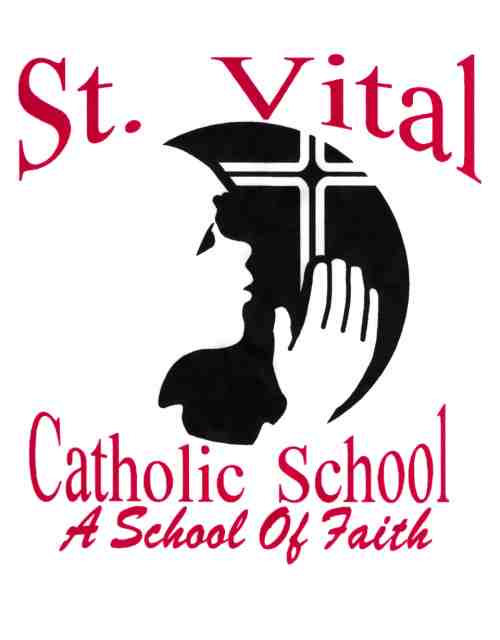 ST. VITAL Phone:   937-2233     e-mail:  stvital@lskysd.caPrincipal – Mrs. Natasha Nichol    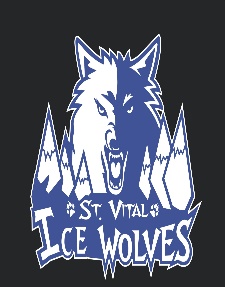 